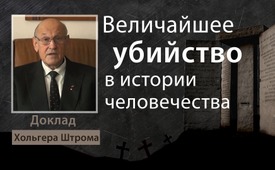 Величайшее  убийство в истории человечества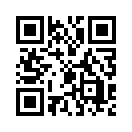 Доктор философии Хольгер Штром является ведущим специалистом по защите окружающей среды. Он дает оценку текущему положению в мире и объясняет связь с событиями, разрушающими жизнь, такими как войны, загрязнение окружающей среды и пренебрежение ценностями во всех сферах.Мнение без прикрас, сегодня с доктором философских наук Холгером Штромом.

Доктор Штром родился 7 августа 1942 года в городе Любек и является автором более 40 книг. Он стал известен своими трудами об опасностях атомной энергии и о безопасности атомных электростанций. В 1971 году он написал свою первую книгу на эту тему, бестселлер "Мирным путём в катастрофу". Его многочисленные книги и лекции внесли значительный вклад в становление экологического и антиядерного движения. Таким образом, Штрома называют одним из ведущих защитников окружающей среды. Штром изучал технологии производства, деловое администрирование, деловое общение, производственную психологию и педагогические науки. Он работал учителем и, помимо этого, вёл деятельность как эксперт в США, работал в органах ООН и Внутреннем комитете немецкого Бундестага. Награжден медалью Федеративной Республики Германия "За заслуги" и Международной медалью за охрану окружающей среды. Под заголовком "Величайшее массовое убийство в истории человечества" 76-летний Штром рассказывает о связях и причинах многих конфликтов и трудностей, которые в настоящее время происходят на нашей планете. Он поднимает множество вопросов. Случайно ли возникли многие войны последних десятилетий, а также Первая и Вторая мировые войны? Или за этим разрушением, мировыми долгами, деградацией ценностей на всех уровнях, колоссальным загрязнением окружающей среды и т.д. стоит тщательно разработанный план? Существуют ли люди, которые уже давным-давно спланировали и прописали такое тяжёлое положение? И что общего они имеют со скрижалями Джорджии, США и планом сокращения населения земли до 500 миллионов человек? Посмотрите же экспертную оценку Холгера Штрома.от rhИсточники:https://www.youtube.com/watch?v=z0skkYGoEeU

https://de.wikimannia.org/Holger_StrohmМожет быть вас тоже интересует:---Kla.TV – Другие новости ... свободные – независимые – без цензуры ...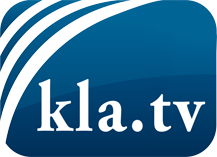 О чем СМИ не должны молчать ...Мало слышанное от народа, для народа...регулярные новости на www.kla.tv/ruОставайтесь с нами!Бесплатную рассылку новостей по электронной почте
Вы можете получить по ссылке www.kla.tv/abo-ruИнструкция по безопасности:Несогласные голоса, к сожалению, все снова подвергаются цензуре и подавлению. До тех пор, пока мы не будем сообщать в соответствии с интересами и идеологией системной прессы, мы всегда должны ожидать, что будут искать предлоги, чтобы заблокировать или навредить Kla.TV.Поэтому объединитесь сегодня в сеть независимо от интернета!
Нажмите здесь: www.kla.tv/vernetzung&lang=ruЛицензия:    Creative Commons License с указанием названия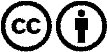 Распространение и переработка желательно с указанием названия! При этом материал не может быть представлен вне контекста. Учреждения, финансируемые за счет государственных средств, не могут пользоваться ими без консультации. Нарушения могут преследоваться по закону.